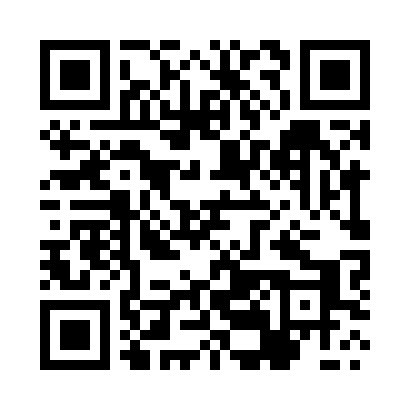 Prayer times for Cienkowice, PolandMon 1 Apr 2024 - Tue 30 Apr 2024High Latitude Method: Angle Based RulePrayer Calculation Method: Muslim World LeagueAsar Calculation Method: HanafiPrayer times provided by https://www.salahtimes.comDateDayFajrSunriseDhuhrAsrMaghribIsha1Mon4:316:2812:565:237:259:142Tue4:296:2512:565:257:279:163Wed4:266:2312:555:267:299:194Thu4:236:2112:555:277:309:215Fri4:206:1912:555:287:329:236Sat4:186:1712:555:297:339:257Sun4:156:1412:545:307:359:278Mon4:126:1212:545:317:379:299Tue4:096:1012:545:337:389:3210Wed4:066:0812:535:347:409:3411Thu4:036:0612:535:357:419:3612Fri4:016:0412:535:367:439:3813Sat3:586:0212:535:377:459:4114Sun3:555:5912:525:387:469:4315Mon3:525:5712:525:397:489:4516Tue3:495:5512:525:407:499:4817Wed3:465:5312:525:417:519:5018Thu3:435:5112:515:427:539:5319Fri3:405:4912:515:437:549:5520Sat3:375:4712:515:447:569:5821Sun3:345:4512:515:467:5810:0022Mon3:315:4312:515:477:5910:0323Tue3:285:4112:505:488:0110:0524Wed3:245:3912:505:498:0210:0825Thu3:215:3712:505:508:0410:1126Fri3:185:3512:505:518:0610:1327Sat3:155:3312:505:528:0710:1628Sun3:125:3112:505:538:0910:1929Mon3:095:3012:505:548:1010:2230Tue3:055:2812:495:558:1210:24